Australian Capital Territory Gaming Machine Approval 2020 (No 20)Notifiable instrument NI2020–823made under the Gaming Machine Act 2004, section 69 (Approval of gaming machines and peripheral equipment)1	Name of instrumentThis instrument is the Gaming Machine Approval 2020 (No 20).2	Commencement This instrument commences the day after the date of notification.ApprovalI approve the gaming machine(s) described in the attached Schedule to this instrument.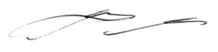 Matthew MilesDelegateACT Gambling and Racing Commission10 December 2020For further information please contact the approved supplier.Ainsworth Game Technology LimitedAinsworth Game Technology LimitedSubject: Updated Bank Note Acceptor FirmwareSubject: Updated Bank Note Acceptor FirmwareDevice NameBank Note AcceptorApplication Reference Number44-A1316/S01Specific Approval ConditionsThis Bank Note Acceptor must be configured to a maximum value of $20 in the ACT.Specific Approval ConditionsThis Bank Note Acceptor must be configured to a maximum value of $20 in the ACT.Ainsworth Game Technology LimitedAinsworth Game Technology LimitedSubject: Updated Bank Note Acceptor FirmwareSubject: Updated Bank Note Acceptor FirmwareDevice NameBank Note AcceptorApplication Reference Number44-A1317/S01Specific Approval ConditionsThis Bank Note Acceptor must be configured to a maximum value of $20 in the ACT.Specific Approval ConditionsThis Bank Note Acceptor must be configured to a maximum value of $20 in the ACT.Aristocrat Technologies Australia Pty LtdAristocrat Technologies Australia Pty LtdSubject: Alternate JCM Bill AcceptorSubject: Alternate JCM Bill AcceptorDevice NameBILL ACCEPTORApplication Reference Number01-A2018/S01Specific Approval ConditionsThis Bank Note Acceptor must be configured to a maximum value of $20 in the ACT.Specific Approval ConditionsThis Bank Note Acceptor must be configured to a maximum value of $20 in the ACT.Aristocrat Technologies Australia Pty LtdAristocrat Technologies Australia Pty LtdSubject: New Multi-Game Gaming Machine GameSubject: New Multi-Game Gaming Machine GameGame NameNinja Moon – Dollar Storm Cash CashSpecification Number1.DG112Application Reference Number01-A2016/S01Aristocrat Technologies Australia Pty LtdAristocrat Technologies Australia Pty LtdSubject: Updated Supporting Software & Regression Tested GameSubject: Updated Supporting Software & Regression Tested GameDevice Details 1Gen9 BASE Software (System Software, Linux OS)Device Details 2 Gen8 BASE Software (System Software, LinuxOS, BIOS)Application Reference Number01-A2017/S01Previously approved game suitable for operation with the above updated supporting software (i.e. device details 1 & 2)Previously approved game suitable for operation with the above updated supporting software (i.e. device details 1 & 2)Game NameGrand Star Wealth (1 Link + 2 iSAP)Specification Number1.HDG27LPJS Specification Number1.YA002Aristocrat Technologies Australia Pty LtdAristocrat Technologies Australia Pty LtdSubject: Updated Cashcode One Bill Acceptor FirmwareSubject: Updated Cashcode One Bill Acceptor FirmwareDevice NameBILL ACCEPTORApplication Reference Number01-A2015/S01Specific Approval ConditionsThis Bank Note Acceptor must be configured to a maximum value of $20 in the ACT.Specific Approval ConditionsThis Bank Note Acceptor must be configured to a maximum value of $20 in the ACT.Aristocrat Technologies Australia Pty LtdAristocrat Technologies Australia Pty LtdSubject: Banknote Acceptor Firmware UpdateSubject: Banknote Acceptor Firmware UpdateDevice NameJCM BANK NOTE ACCEPTORApplication Reference Number01-A2014/S01Specific Approval ConditionsThis Bank Note Acceptor must be configured to a maximum value of $20 in the ACT.Specific Approval ConditionsThis Bank Note Acceptor must be configured to a maximum value of $20 in the ACT.Aristocrat Technologies Australia Pty LtdAristocrat Technologies Australia Pty LtdSubject: Updated MEI Bill Acceptor FirmwareSubject: Updated MEI Bill Acceptor FirmwareDevice NameBILL ACCEPTORApplication Reference Number01-A2019/S01Specific Approval ConditionsThis Bank Note Acceptor must be configured to a maximum value of $20 in the ACT.Specific Approval ConditionsThis Bank Note Acceptor must be configured to a maximum value of $20 in the ACT.